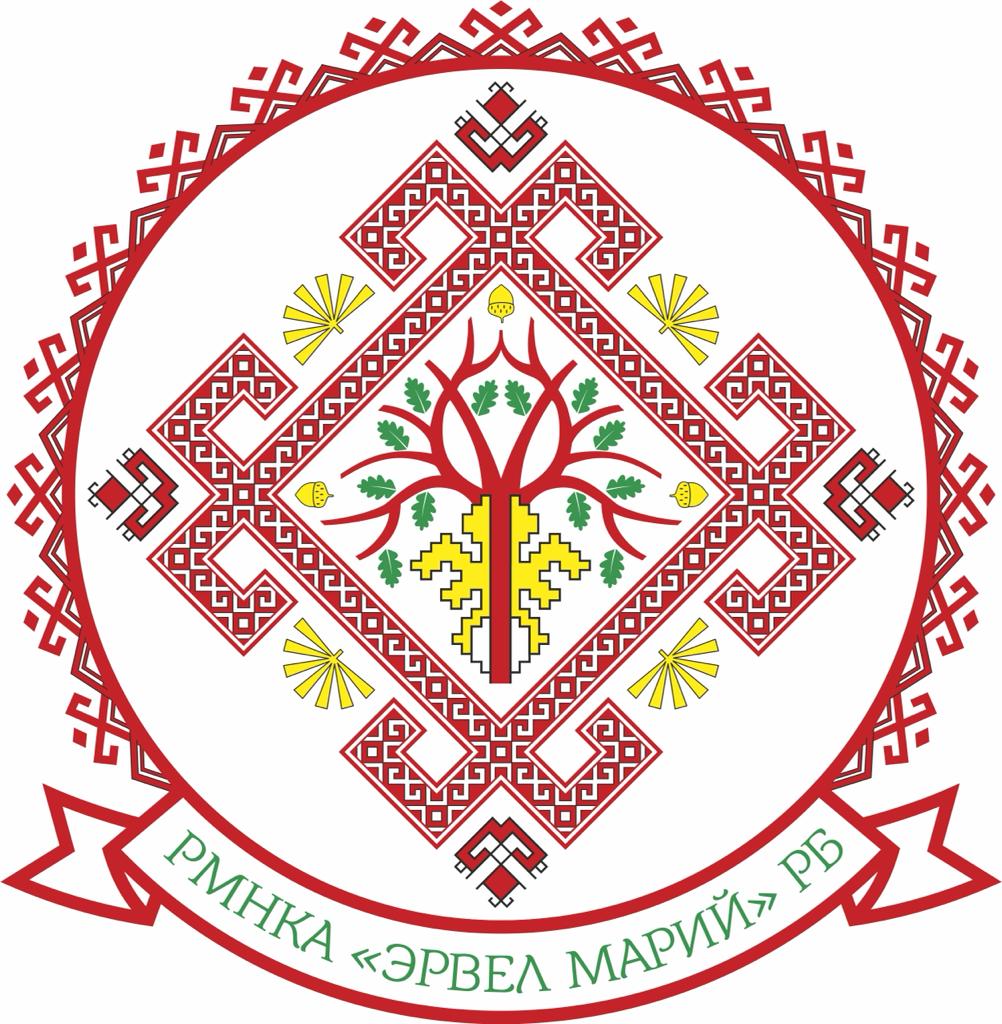 Министерство культуры Республики Башкортостан,Бирский филиал федерального государственного бюджетногообразовательного учреждения высшего образования«Башкирский государственный университет» (Бирский филиал БашГУ),Государственное бюджетное научное учреждение при ПравительствеРегиональная марийская национально-культурная автономия «Эрвел Марий»Республики БашкортостанИнформационное письмоУважаемые коллеги!15 сентября 2022 года в г. Бирске Республики Башкортостан на базе Бирского филиала федерального государственного бюджетного образовательного учреждения высшего образования «Башкирский государственный университет проводится Межрегиональная научно-практическая конференция «Современные аспекты развития культуры и образования в поликультурном пространстве» в рамках мероприятий, посвященных 105-летию IСъезда марийского народа и недели памяти доктора физико-математических наук Усманова Салавата Мударисовича.Организаторы конференции: Министерство культуры Республики Башкортостан, Министерство культуры, печати и по делам национальностей Республики Марий Эл, Бирский филиал федерального государственного бюджетного образовательного учреждения высшего образования «Башкирский государственный университет», Региональная марийская национально-культурная автономия «Эрвелмарий» Республики Башкортостан.Научные руководители конференции:Лысова Ольга Васильевна, декан факультета филологии и межкультурных коммуникаций Бирского филиала БашГУ, кандидат педагогических наук, доцент.Абдуллина Амина Шакирьяновна, заведующая кафедрой филологии факультета филологии и межкультурных коммуникаций Бирского филиала БашГУ, доктор филологических наук, профессор.Цель конференции - привлечение внимания научной общественности к вопросам сохранения и развития национальных языков и литератур, расширение научных и культурных контактов, поддержка научных исследований, вузовской науки.Основные научные направления:национальная культура, язык и литература в современном культурном пространстве;образование в эпоху глобализации, перспективы и возможности развития;педагогика и психология: актуальные вопросы теории и практики;актуальные проблемы химии, биологии и экологии;математика и ее приложения в информационных технологиях и экономике.Приглашаем принять участие в работе конференции ученых, представителей общественности, аспирантов, магистрантов, преподавателей, учителей и всех, кого интересуют вынесенные на обсуждение вопросы.Планируется издание материалов конференции в электронном варианте. Статьи, содержание которых соответствует обсуждаемым вопросам, будут опубликованы в авторской редакции. Сборнику будет присвоен ISBN, статьи постатейно будут размещены в РИНЦ.Требование РИНЦ: 1. Каждая статья должна содержать краткую аннотацию на английском и русском языках. 2. Каждая статья должна содержать 6-8 ключевых слов на русском и английском языках. 3. Каждая статья должна содержать УДК. УДК можно найти на сайте http://teacode.com/online/udc/ Заголовок должен содержать название доклада (оформляется заглавными буквами, шрифт 10, жирный курсив (по центру), Ф.И.О. докладчика (шрифт 10, жирный курсив, по центру), соавторов (шрифт 10, по центру), название учебного заведения (жирный курсив, шрифт 10). Выравнивание по центру.4. Для набора текста, формул и таблиц следует использовать редактор MicrosoftWord для Windows. Параметры текстового редактора: все поля по ; шрифт TimesNewRoman, размер – 14pt; межстрочный интервал – 1,5; выравнивание по ширине; абзацный отступ – ; ориентация листа – книжная. Рисунки, выполненные в MS Word, не принимаются (актуальный вариант – программа XL). Все рисунки и таблицы должны быть пронумерованы и снабжены названиями или подрисуночными подписями. Название таблицы размещается перед таблицей. Объем докладов - до 5 страниц машинописного текста. Ссылки в тексте выполняются в виде арабских цифр в квадратных скобках с указанием номера работы в общем списке использованной литературы и страниц [1, с. 10]. 5. Список использованной литературы помещается в конце текста доклада с указанием страниц использованных статей и общего количества страниц в библиографическом описании монографий.Заявки на участие в конференции, материалы доклада и квитанция об оплате принимаются в электронном виде до 1 сентября 2022 года по адресу: ilievaalena72@mail.ru пометкой «Конференция». Стоимость одной статьи до 5 страниц – 500 рублей.Оплата проезда и проживания осуществляется за счет участников конференции.Контактные данные организаторов конференции:Лысова Ольга Васильевна 89174510829, Абдуллина Амина Шакирьяновна 89373632888, Илиева Алена Андреевна 89272373998, КаскиноваГульнурНуримановна . Бирск, ул. Интернациональная, 10.Приложение 1. ЗаявкаПриложение 2. Образец оформления текста статьиПриложение 3. Квитанция и QRкод для оплатыПриложение 1Заявка на участиев Межрегиональной научно-практической конференции «Современные аспекты развития культуры и образования в поликультурном пространстве»(г. Бирск, 15 сентября .)Приложение 2Образец оформления текста статьиУДКАВТОМАТИЧЕСКОЕ УПРАВЛЕНИЕ ИНТЕЛЛЕКТУАЛЬНЫМЗДАНИЕМ НА ОСНОВЕ ДАТЧИКОВИванов Иван Ивановичканд. техн. наук, зав. кафедрой информационно-измерительных систем, доцент Новосибирского государственного технического университета, г. Новосибирск, E-mail: tech@mail.ruAUTOMATIC CONTROL OF INTELLIGENT BUILDINGS BASED ON SENSORSIvan Ivanovсandidate of Science, Head of Information and Measuring Systems department, assistant professor of Novosibirsk State Technical University, NovosibirskАННОТАЦИЯ. Цель. Метод. Результат. ВыводыABSTRACT. Background.Methods.Result. Conclusion.Ключевые слова: фазовые характеристики, цепь. Keywords: phase characteristics, circuit. ТекстстатьиТекст статьи. Текст статьи. Текст статьи. Текст статьи. «Цитата» [1, с. 35]. Текст статьи. Текст статьи. Текст статьи. Текст статьи. Таблица 1. Название таблицы Текст ТекстТекстТекстТекстТекстТекстТекстТекстТекстТекстТекстТекстТекстТекстТекстТекст статьи. Текст статьи. Текст статьи. Текст статьи. Текст статьи.Список использованных источников1. Березовин Н.А. Основы органической химии: учеб.пособие. Мн.: Новое знание, 2004. – 336 с. 2. Мижериков В.А., Юзефавичус Т.А. Введение в органическую химию : учеб.пособие. М.: Юриспруденция, 2005. – 352 с. 3. Сабиров В.Ш. Предмет химического исследования // Судебный вестник. –2004. – № 6. [электронный ресурс] – Режим доступа. – URL: http://www.chemistry.ru/article.php?no=317 (дата обращения 12.08.2022).Приложение 3Лицевой счет30810007        для оплаты конференций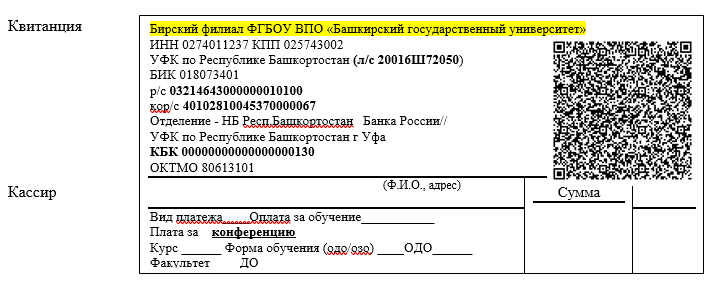 Доступна оплата по QR-коду через мобильное приложение и банкоматы банкаДля оплаты конференций через СбербанкОнлайн необходимо перейти в раздел "Переводы и платежи" в разделе "Образование" выбрать "Вузы, школы, ..." далее Выбираете "БашГУ Бирск" (или ищите в Поиске по запросу БашГУ Бирск или по ИНН 0274011237, необходимо чтобы стоял регион оплаты Респ. Башкортостан)  далее Выбираете услугу "Оплата по лицевому счету" и указываете Лицевой счет30810007      для оплаты конференцийДалее необходимо ввести ФИО и Номер паспорта Далее указать сумму платежа, проверить лицевой счет, ФИО и номер паспорта и можно оплачивать.Для оплаты через мобильное приложение СбербанкОнлайнотсканируйте QR-код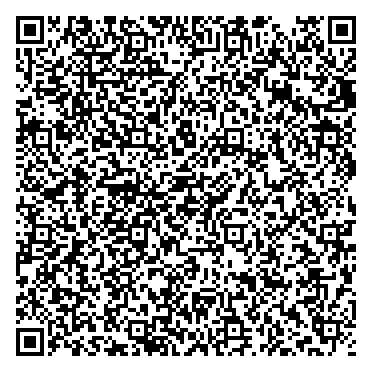 Фамилия, имя, отчествоМесто работы (полное название организации)Должность, учёная степень,звание (для студентов – указать факультет, курс)Почтовый адрес(с указанием индекса)E-mail, телефон моб. и раб. (с кодом),Полное название статьиНазвание направленияСертификат участника (указать да или нет)